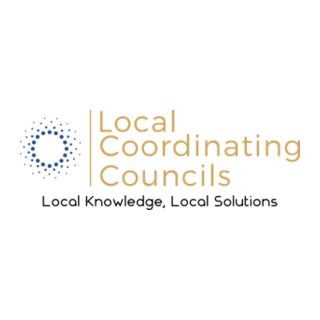 End of Year ReportCounty Name:LCC Coordinator InformationSection I: End of Year Program and Funding SummaryProgram and SMART Goals – Name and describe all programs funded during the 2020 CCP year. Include the total amount awarded to each program and the applicable Problem Statement and SMART Goal from the CCP (i.e. PS1, G2).Budget – Final amount spent based on 2020 CCP budget. Section II: End of Year EvaluationAnswer the following questions by marking (X) in the Yes/No coloumn and answer any follow-up question.Name(s)EmailPhoneAddressProgram Name/DescriptionAmount AwardedApplicable SMART GoalPrevention/EducationAmount AwardedApplicable SMART GoalProgram DescriptionAmount AwardedApplicable SMART GoalTreatment/InterventionAmount AwardedApplicable SMART GoalProgram DescriptionAmount AwardedApplicable SMART GoalCriminal Justice Services/ActivitiesAmount AwardedApplicable SMART GoalCategoryCategoryApproved CCP Budget Total ExpendituresYear End BalancePrevention/EducationPrevention/EducationTreatment/InterventionTreatment/InterventionCriminal Justice Services/ActivitiesCriminal Justice Services/ActivitiesAdministrativeAdministrativeTotals:YesNoDuring the 2020 CCP year, did the LCC expend more money in the administrative category than any of the other three categories of Prevention/Education, Treatment/Intervention, and Justice Services?Did your LCC expend all of its funds according to the 2020 CCP, providing at least 25% in the three categories of Prevention/Education, Treatment/Intervention, and Justice Services?If “Yes,” please move on to question #2.If “No,” please explain below as to why this did not occur and how the LCC will ensure it happens for the 2021 CCP year:Did the LCC achieve (or on track to achieve), all of its SMART Goals for each problem statemtment addressed in the 2020 CCP?If “Yes,” the report is complete (must submit in Intelligrants on April 15th)If “No,” please complete the Step #1 and Step #2 below:Step #1: List below the Problem Statement and SMART Goal (i.e. “Problem Statement 1 Goal 2”) that the LCC did not achieve (or on track to achieve):Step #2: For each SMART Goal listed above, explain why it was not achieved, and how the LCC will adjust its SMART Goals for 2021 to make them more achievable: